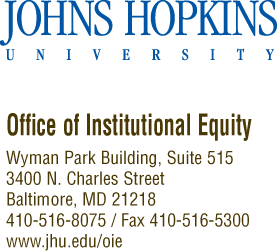 Disability Verification Form(For Peabody Students)To be completed by the individual’s physicianIn order for us to provide disability-related services, we need to establish that this individual has a physical or mental impairment that limits one or more of the major life activities and the impact on essential functions. This form is designed to help us make that determination.  Complete documentation guidelines are available at: http://accessibility.jhu.edu/accommodations/ Today’s Date: _________________________		Status (Circle): Graduate Student	EmployeeIndividual’s Name: ______________________________________ JHU School: ___________________DIAGNOSIS1) Please state the complete diagnosis (Note: form not for use with ADD/ADHD additional info required):__________________________________________________________________________________________________________________________________________________________________2) How did you arrive at your diagnosis? Please check all relevant items below: Structured or Unstructured interviews	□		Medical tests			□Interviews with other persons		□		Medical History			□			           	Behavioral Observations		□		Developmental History		□	3) Please briefly describe as appropriate the history of presenting symptoms and past functioning, duration of the disorder, relevant development, historical and familial data._________________________________________________________________________________________________________________________________________________________________________________________________________________________________________________________________________________HISTORY AND PROGRNOSIS 4)  Is the individual currently taking medication(s) for this issue?	YES	NO If yes, what medications is the individual currently taking?  For each medication, describe the side effects and any impact on performance.  Do limitations/symptoms persist even with medications?5) Which specific symptoms currently manifesting themselves might affect the individual’s ability to do essential functions?_________________________________________________________________________________________________________________________________________________________________________________________________________________________________________________________________________________6) Please check which areas listed below the individual is functionally limited in because of the medical diagnosis and/or the medication.  Please indicate the level of limitation.1= Unable to Determine    2= No Impact	 3= Mild Impact    4= Moderate Impact    5= Substantial Impact7) Does the impairment substantially limit the operation of a major bodily function?  		NO	YESIf yes, please describe what bodily functions are affected.____________________________________________________________________________________________________________________________________________________________________________________________________________________________________________________________________________________________________________________________________________________________________________8) Please list any specific accommodations or services to address the functional limitations identified above  _________________________________________________________________________________________________________________________________________________________________________________________________________________________________________________________________________________________________________________________________________________9) Have there been any changes in the individual’s condition in the past 12 months?  		     NO    YES       Please explain.____________________________________________________________________________________________________________________________________________________________________10) Do you anticipate any changes in the individual’s condition/medication in the next 12 months? NO    YES      Please explain.____________________________________________________________________________________________________________________________________________________________________11) Is the individual working with another physician or specialist to treat the condition(s)?	     NO     YESPlease explain.____________________________________________________________________________________________________________________________________________________________________12)  Is there anything else you think we should know about the individual’s medical condition?____________________________________________________________________________________________________________________________________________________________________________________________________________________________________________________________________________________________________________________________________________________________________________Note: The diagnosing professional must have expertise in the differential diagnosis of the documented disorder or condition, follow established best-practices in the field, and not be related to the patient.____________________________________________________________________________________________________PLEASE TYPE OR PRINT CLEARLY Name/Title ___________________________________________________________________Signature______________________________________________		Date: _________________License/Certification #_____________________________  State ___________________________Address _______________________________________________________________________City, State, Zip Code_____________________________________________________________Phone ___________________________   Fax ____________________________Please return form with a letter describing in full detail more information about the medical issue to JHU as quickly as possible.Kyley M. Sommer
Director of Student Affairs
Peabody Conservatory of Music
Johns Hopkins University
One E. Mt. Vernon Place 
Baltimore, MD  21202
Tel. (667) 208-6700
Email: ksommer@jhu.edu5/30/17MonthDateYearOtherDate condition was first diagnosedDate individual first seen for the conditionDate most recently seen for this conditionExpected duration of conditionPermanentHow long do you anticipate the impact3 months6 months1 yearMore than one yearAnticipated return to work dateTBD at a later dateThe condition isstableimprovingworseningcyclically variableThe prognosis ispoorfairgoodexcellentHow often is this individual seenweeklymonthly3-6 monthsyearlyMedication and DosageSide EffectsAcademic/Work ImpactPersistence of Symptoms12345Major Life Activities12345Learning / Time ManagementCaring for OneselfMemoryTalkingConcentratingHearingListeningBreathingOrganizationSeeingManaging distractionsWalkingTimely submission of assignmentsStandingAttending class regularlyLifting/CarryingMaking and keeping appointmentsSittingManaging stressPerforming Manual tasksReadingEatingWritingWorkingSpellingInteracting with othersQuantitative reasoning (math)SleepingProcessing Speed